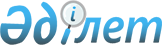 О присвоении наименований составных частей населенных пунктов Костанайского сельского округаРешение аппарата акима Кустанайского сельского округа Карабалыкского района  Костанайской области от 27 января 2009 года № 2. Зарегистрировано Управлением юстиции Карабалыкского района Костанайской области 16 февраля 2009 года № 9-12-95

      На основании статьи 35 Закона Республики Казахстан "О местном государственном управлении в Республике Казахстан", пункта 4 статьи 14 Закона Республики Казахстан "Об административно–территориальном устройстве Республики Казахстан", аким Кустанайского сельского округа РЕШИЛ:

       

1. Присвоить наименования составных частей населенных пунктов Костанайского сельского округа согласно приложению.

       

2. Настоящее решение вводится в действие по истечении десяти календарных дней после дня его первого официального опубликования.      Аким Кустанайского

      сельского округа                           К. Нуркешев      



Приложение           

к решению акима         

сельского округа        

от 27 января 2009 года № 2   Наименование составных частей

населенных пунктов Кустанайского сельского округа      1. село Целинное:

      1) улица Абая

      2) улица Центральная      2. село Сарыколь:

      1) улица Набережная

      2) улица Дружбы народов

      3) переулок Коктем

      4) улица Мектеп

      5) улица Интернациональная

      6) улица Жастар

      7) улица Казахстан      3. село Котлованное:

      1) улица Дорожная

      2) улица Садовая

      3) улица Тарковского

      4) улица Целинная      4. село Ельшанское:

      1) улица Школьная

      2) улица Центральная

      3) улица Дорожная      5. село Ворошиловка:

      1) улица Овражная

      2) улица Пушкина

      3) улица Мектеп

      4) улица Гагарина

      5) улица Енбек

      6) улица Аль-Фараби

      7) улица Абая

      8) улица Сералина      6. село Надеждинка:

      1) улица Целинная

      2) улица Ленина

      3) улица 12 апреля

      4) улица Советская

      5) улица Строительная

      6) улица Степная

      7) улица Совхозная

      8) улица Свердлова

      9) улица Гагарина

      10) улица Первомайская

      11) улица Свободы

      12) улица Октябрьская

      13) улица Рабочая

      14) улица Набережная      7. село Гурьяновское:

      1) улица Центральная

      2) улица Абая

      3) улица Речная

      4) улица Молодежная      8. село Веренка:

      1) улица Брунштейна

      2) улица Казачья

      3) улица Т. Мусабаева

      4) улица М. Маметовой

      5) улица Просвещения

      6) улица Речная      9. станция Селекционное:

      1) улица Цветочная

      2) улица Мира
					© 2012. РГП на ПХВ «Институт законодательства и правовой информации Республики Казахстан» Министерства юстиции Республики Казахстан
				